BONINGALE PARISH COUNCILDear Councillor I HEREBY SUMMON YOU to a meeting of Boningale Parish Council to be held on Wednesday 21st July 2021 at 7.30 pm in the Old School Room, Boningale.Michael Ward  Clerk to Boningale Parish CouncilApologies. To receive and approve apologies for absence. Members are asked to give their apologies direct to the clerk. Declarations of interest. To consider declarations of interest under consideration on this agenda in accordance with the Localism Act 2011 s32 and the Relevant Authorities (Disclosable Pecuniary Interests) Regulations 2012. Where a member indicates that they have a prejudicial interest but wish to make representation regarding the item before leaving the meeting, they must do so under item 4 (D) of Public Participation. Public Participation. Members of the public are invited to ask questions, make representations, or submit comments on any item on the agenda. This is LIMITED TO THREE MINUTES PER PERSON – at the sole discretion of the Chairman. To consider future policy with regard to the former public telephone box in Church Lane, Boningale with particular regard to:Repairs associated with the available budget;Whether the telephone box should be lifted and made to stand in an upright position;Health and safety issues including the electricity supply to the box.Date of next meeting – 1st September in the Old School Room at 7.30 pm subject to Covid restrictions.Signed……………………………………………..Date…14th July 2021………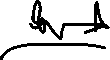 Clerk to Council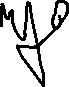 